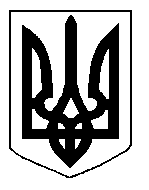 БІЛОЦЕРКІВСЬКА МІСЬКА РАДА	КИЇВСЬКОЇ ОБЛАСТІ	Р І Ш Е Н Н Я
від  27 лютого 2020 року                                                                        № 5056-91-VIIПро розгляд заяви щодо надання дозволу на розроблення проекту землеустрою щодо відведення земельної ділянки у власність громадянину Філіппову Олексію ОлександровичуРозглянувши звернення міського голови, протокол постійної комісії з питань  земельних відносин та земельного кадастру, планування території, будівництва, архітектури, охорони пам’яток, історичного середовища та благоустрою від 24 грудня 2019 року №201, заяву громадянина Філіппова Олексія Олександровича від 05 листопада 2019 року №5710, відповідно до ст.ст. 12, 40, 79-1, 116, 118, 121, 122, ч.2,3 ст. 134 Земельного кодексу України, ст. 50 Закону України «Про землеустрій», ст. 24 Закону України «Про регулювання містобудівної діяльності», п.34 ч.1 ст. 26 Закону України «Про місцеве самоврядування в Україні», міська рада вирішила:1. Відмовити в наданні дозволу на розроблення проекту землеустрою щодо відведення земельної ділянки у власність громадянину Філіппову Олексію Олександровичу з цільовим призначенням 02.01. Для будівництва і обслуговування житлового будинку, господарських будівель і споруд (присадибна ділянка) за адресою: провулок Залузький, орієнтовною площею 0,1000 га, за рахунок земель населеного пункту м. Біла Церква відповідно до вимог ч. 7 ст. 118 Земельного кодексу України у зв’язку з невідповідністю місця розташування земельної ділянки згідно Плану зонування території міста Біла Церква, затвердженого рішенням міської ради від 28 березня 2019 року № 3567-68-VII «Про затвердження Плану зонування території міста Біла Церква», оскільки земельна ділянка відноситься до територіальної зони унікальних природних ландшафтів, об’єктів природно-заповідного фонду (Р-1), частково в межах підзони установ відпочинку і туризму (КВТ), а також в межах територіальної підзони прибережних захисних смуг (Р-пзс). 2.Контроль за виконанням цього рішення покласти на постійну комісію з питань  земельних відносин та земельного кадастру, планування території, будівництва, архітектури, охорони пам’яток, історичного середовища та благоустрою.Міський голова                                                                          Геннадій ДИКИЙ